от 3 августа 2022 года										№ 851Об утверждении нормативов затрат на оказание муниципальных услуг (выполнение работ) и на содержание имущества на 2022 год для учреждений культуры городского округа город Шахунья Нижегородской областиВ соответствии с  Приказом Минкультуры РФ от 28.03.2019 № 357 «Об утверждении общих требований к определению нормативных затрат на оказание государственных (муниципальных) услуг в сфере культуры и кинематографии, применяемых при расчете объема субсидии на финансовое обеспечение выполнения государственного (муниципального) задания на оказание государственных (муниципальных) услуг (выполнение работ) государственным (муниципальным) учреждением», Положением о формировании муниципального задания на оказание муниципальных услуг (выполнение работ) в отношении муниципальных учреждений городского округа город Шахунья Нижегородской области и финансовом обеспечении выполнения муниципального задания, утвержденным постановлением администрации городского округа город Шахунья  Нижегородской области  от 28 декабря 2017 года 
№ 1839 «О порядке формирования муниципального задания, на оказание муниципальных услуг (выполнение работ) в отношении муниципальных учреждений городского округа город Шахунья Нижегородской области и финансовом обеспечении выполнения муниципального задания» (с изменениями от 16 февраля  2018 года № 250) и в связи с утверждением муниципальных заданий № 2 администрация городского округа город Шахунья Нижегородской области  п о с т а н о в л я е т :Утвердить прилагаемые сведения о фактических и  планируемых затратах на оказание муниципальных услуг (выполнение работ) и на содержание имущества на 2022 год для учреждений культуры городского округа город Шахунья Нижегородской области.Утвердить прилагаемый расчет нормативных затрат на содержание имущества  муниципальными учреждениями культуры городского округа город  Шахунья  Нижегородской области.Утвердить прилагаемую оценку объема средств от приносящей доход  деятельности, поступивших за счет оказания муниципальных услуг гражданам и юридическим лицам за плату в пределах установленного муниципального задания   МБУК «Народный фольклорно-этнографический музей» городского округа город Шахунья Нижегородской области. 4. Утвердить прилагаемые результаты расчетов объема нормативных затрат на оказание муниципальными учреждениями  культуры  муниципальных услуг  (выполнение работ) и нормативных затрат на содержание имущества учреждений  на 2022 год.5. Утвердить прилагаемые исходные данные и результаты расчетов объема нормативных затрат на оказание муниципальными учреждениями муниципальных услуг и нормативных затрат на содержание имущества муниципальных учреждений.Утвердить прилагаемые сводные показатели объема нормативных затрат на оказание муниципальных услуг (выполнение работ) и нормативных затрат на содержание имущества на 2022 год.Настоящее постановление вступает в силу с момента подписания и распространяет свое действие на правоотношения, возникшие с 1 января 2022 года.Со дня вступления в силу настоящего постановления, признать утратившим силу постановление администрации городского округа город Шахунья Нижегородской области от 28.01.2022 № 87 «Об утверждении нормативов затрат на оказание муниципальных услуг (выполнение работ) и на содержание имущества на 2022 год для учреждений культуры  городского округа город Шахунья Нижегородской области».Начальнику общего отдела администрации городского округа город Шахунья обеспечить размещение настоящего распоряжения на официальном сайте администрации городского округа город Шахунья Нижегородской области.10. Контроль за исполнением настоящего распоряжения возложить на первого заместителя главы администрации городского округа город Шахунья Нижегородской области А.Д.Серова.Глава местного самоуправлениягородского округа город Шахунья						          Р.В.КошелевУтвержденыпостановлением администрациигородского округа город ШахуньяНижегородской областиот 03.08.2022 г. № 851СВЕДЕНИЯО ФАКТИЧЕСКИХ И ПЛАНИРУЕМЫХ ЗАТРАТАХ НА ОКАЗАНИЕМУНИЦИПАЛЬНЫХ УСЛУГ (ВЫПОЛНЕНИЕ РАБОТ) И НА СОДЕРЖАНИЕ ИМУЩЕСТВАДЛЯ УЧРЕЖДЕНИЙ КУЛЬТУРЫ ГОРОДСКОГО ОКРУГА ГОРОД ШАХУНЬЯ НИЖЕГОРОДСКОЙ ОБЛАСТИУтвержден
 постановлением администрациигородского округа город Шахунья 
Нижегородской областиот 03.08.2022 г. № 851РАСЧЕТ НОРМАТИВНЫХ ЗАТРАТ НА СОДЕРЖАНИЕ ИМУЩЕСТВАМУНИЦИПАЛЬНЫМИ УЧРЕЖДЕНИЯМИ КУЛЬТУРЫ ГОРОДСКОГО ОКРУГА ГОРОД ШАХУНЬЯ НИЖЕГОРОДСКОЙ ОБЛАСТИ                                                                                                      ( тыс.рублей)Утверждена
 постановлением администрациигородского округа город Шахунья
 Нижегородской областиот 03.08.2022 г. № 851Форма 4ОЦЕНКАОБЪЕМА СРЕДСТВ ОТ ПРИНОСЯЩЕЙ ДОХОД ДЕЯТЕЛЬНОСТИ, ПОСТУПИВШИХЗА СЧЕТ ОКАЗАНИЯ МУНИЦИПАЛЬНЫХ УСЛУГ ГРАЖДАНАМ И ЮРИДИЧЕСКИМЛИЦАМ ЗА ПЛАТУ В ПРЕДЕЛАХ УСТАНОВЛЕННОГО МУНИЦИПАЛЬНОГОЗАДАНИЯ МУНИЦИПАЛЬНОЕ БЮДЖЕТНОЕ УЧРЕЖДЕНИЕ КУЛЬТУРЫ «НАРОДНЫЙ ФОЛЬКЛОРНО-ЭТНОГРАФИЧЕСКИЙ МУЗЕЙ»ГОРОДСКОГО ОКРУГА ГОРОД ШАХУНЬЯ НИЖЕГОРОДСКОЙ ОБЛАСТИ(наименование учреждения)Утвержденыпостановлением администрациигородского округа город Шахунья 
Нижегородской областиот 03.08.2022 г. № 851Форма 5РЕЗУЛЬТАТЫ РАСЧЕТОВОБЪЕМА НОРМАТИВНЫХ ЗАТРАТ НА ОКАЗАНИЕМУНИЦИПАЛЬНЫМИ УЧРЕЖДЕНИЯМИ МУНИЦИПАЛЬНЫХ УСЛУГ(ВЫПОЛНЕНИЕ РАБОТ) И НОРМАТИВНЫХ ЗАТРАТ НА СОДЕРЖАНИЕИМУЩЕСТВА УЧРЕЖДЕНИЙ НА 2022 ГОДУтверждены
 постановлением администрациигородского округа город Шахунья 
Нижегородской областиот 03.08.2022 г. № 851Исходные данные и результаты расчетов объема нормативных затрат на оказаниемуниципальными учреждениями муниципальных услуг и нормативных затрат насодержание имущества муниципальных учреждений--------------------------------<1> Определяется путем суммирования нормативных затрат, непосредственно связанных с оказанием муниципальной услуги (графа 2) и затрат на общехозяйственные нужды (графа 3).<2> Определяется путем суммирования произведения итогового объема нормативных затрат на оказание муниципальной услуги (графа 4) на объем муниципальной услуги) (графа 5) с затратами на содержание имущества (графаУтверждены
 постановлением администрациигородского округа город Шахунья 
Нижегородской областиот 03.08.2022 г. № 851                                                                                                                                                                                                                                Форма 1СВОДНЫЕ ПОКАЗАТЕЛИОБЪЕМА НОРМАТИВНЫХ ЗАТРАТ НА ОКАЗАНИЕМУНИЦИПАЛЬНЫХ УСЛУГ (ВЫПОЛНЕНИЕ РАБОТ)И НОРМАТИВНЫХ ЗАТРАТ НА СОДЕРЖАНИЕ ИМУЩЕСТВА(по типам и группам учреждений)Администрация городского округа город Шахунья Нижегородской области(наименование учредителя)НА 2022 ГОД(тыс. рублей)___________________________________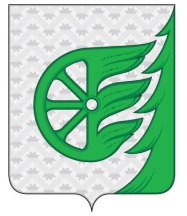 Администрация городского округа город ШахуньяНижегородской областиП О С Т А Н О В Л Е Н И Е   Наименование       муниципальной     услуги (работы)                 Нормативные затраты за единицу, рублей                               Нормативные затраты за единицу, рублей                               Нормативные затраты за единицу, рублей                               Нормативные затраты за единицу, рублей                               Нормативные затраты за единицу, рублей                               Нормативные затраты за единицу, рублей                    Объем    муниципальной   услуги,      единиц    Нормативныезатраты на содержание имущества,   рублей   Оценка объема    средств,    получаемых в   результате     оказания   платных услуг   в пределах  установленногомуниципального   задания,       рублей        Сумма      финансового   обеспечения    выполнения  муниципального   задания,       рублей       Наименование       муниципальной     услуги (работы)     Нормативные затраты, непосредственно    связанные с оказанием муниципальной услуги                  (работы)                     Нормативные затраты, непосредственно    связанные с оказанием муниципальной услуги                  (работы)                     Нормативные затраты, непосредственно    связанные с оказанием муниципальной услуги                  (работы)                     Нормативные затраты, непосредственно    связанные с оказанием муниципальной услуги                  (работы)                     Нормативные      затраты на    общехозяйственные      нужды      ИТОГО:     Объем    муниципальной   услуги,      единиц    Нормативныезатраты на содержание имущества,   рублей   Оценка объема    средств,    получаемых в   результате     оказания   платных услуг   в пределах  установленногомуниципального   задания,       рублей        Сумма      финансового   обеспечения    выполнения  муниципального   задания,       рублей       Наименование       муниципальной     услуги (работы)  На оплату  труда и  начисленияпо оплате   труда        На     приобретениематериальных  запасов      Иные    нормативные  затраты   Итого    Нормативные      затраты на    общехозяйственные      нужды      ИТОГО:     Объем    муниципальной   услуги,      единиц    Нормативныезатраты на содержание имущества,   рублей   Оценка объема    средств,    получаемых в   результате     оказания   платных услуг   в пределах  установленногомуниципального   задания,       рублей        Сумма      финансового   обеспечения    выполнения  муниципального   задания,       рублей             1             2          3           4       5 =  гр. 2 +гр. 3 + гр. 4         6          7 =  гр. 5 + гр. 6       8           9           10           11 =      (гр. 7 x гр.  8) + гр. 9 -       10      МУНИЦИПАЛЬНОЕ БЮДЖЕТНОЕ УЧРЕЖДЕНИЕ КУЛЬТУРЫ «ЦЕНТРАЛИЗОВАННАЯ БИБЛИОТЕЧНАЯ СИСТЕМАГОРОДСКОГО ОКРУГА ГОРОД ШАХУНЬЯ»МУНИЦИПАЛЬНОЕ БЮДЖЕТНОЕ УЧРЕЖДЕНИЕ КУЛЬТУРЫ «ЦЕНТРАЛИЗОВАННАЯ БИБЛИОТЕЧНАЯ СИСТЕМАГОРОДСКОГО ОКРУГА ГОРОД ШАХУНЬЯ»МУНИЦИПАЛЬНОЕ БЮДЖЕТНОЕ УЧРЕЖДЕНИЕ КУЛЬТУРЫ «ЦЕНТРАЛИЗОВАННАЯ БИБЛИОТЕЧНАЯ СИСТЕМАГОРОДСКОГО ОКРУГА ГОРОД ШАХУНЬЯ»МУНИЦИПАЛЬНОЕ БЮДЖЕТНОЕ УЧРЕЖДЕНИЕ КУЛЬТУРЫ «ЦЕНТРАЛИЗОВАННАЯ БИБЛИОТЕЧНАЯ СИСТЕМАГОРОДСКОГО ОКРУГА ГОРОД ШАХУНЬЯ»МУНИЦИПАЛЬНОЕ БЮДЖЕТНОЕ УЧРЕЖДЕНИЕ КУЛЬТУРЫ «ЦЕНТРАЛИЗОВАННАЯ БИБЛИОТЕЧНАЯ СИСТЕМАГОРОДСКОГО ОКРУГА ГОРОД ШАХУНЬЯ»МУНИЦИПАЛЬНОЕ БЮДЖЕТНОЕ УЧРЕЖДЕНИЕ КУЛЬТУРЫ «ЦЕНТРАЛИЗОВАННАЯ БИБЛИОТЕЧНАЯ СИСТЕМАГОРОДСКОГО ОКРУГА ГОРОД ШАХУНЬЯ»МУНИЦИПАЛЬНОЕ БЮДЖЕТНОЕ УЧРЕЖДЕНИЕ КУЛЬТУРЫ «ЦЕНТРАЛИЗОВАННАЯ БИБЛИОТЕЧНАЯ СИСТЕМАГОРОДСКОГО ОКРУГА ГОРОД ШАХУНЬЯ»МУНИЦИПАЛЬНОЕ БЮДЖЕТНОЕ УЧРЕЖДЕНИЕ КУЛЬТУРЫ «ЦЕНТРАЛИЗОВАННАЯ БИБЛИОТЕЧНАЯ СИСТЕМАГОРОДСКОГО ОКРУГА ГОРОД ШАХУНЬЯ»МУНИЦИПАЛЬНОЕ БЮДЖЕТНОЕ УЧРЕЖДЕНИЕ КУЛЬТУРЫ «ЦЕНТРАЛИЗОВАННАЯ БИБЛИОТЕЧНАЯ СИСТЕМАГОРОДСКОГО ОКРУГА ГОРОД ШАХУНЬЯ»МУНИЦИПАЛЬНОЕ БЮДЖЕТНОЕ УЧРЕЖДЕНИЕ КУЛЬТУРЫ «ЦЕНТРАЛИЗОВАННАЯ БИБЛИОТЕЧНАЯ СИСТЕМАГОРОДСКОГО ОКРУГА ГОРОД ШАХУНЬЯ»МУНИЦИПАЛЬНОЕ БЮДЖЕТНОЕ УЧРЕЖДЕНИЕ КУЛЬТУРЫ «ЦЕНТРАЛИЗОВАННАЯ БИБЛИОТЕЧНАЯ СИСТЕМАГОРОДСКОГО ОКРУГА ГОРОД ШАХУНЬЯ»Услуга N 1Библиотечное, библиографическое и информационное обслуживание пользователей библиотеки106,241,060107,315,3120,2172015Хх20676,2Работа  N 2 Библиографическая обработка документов и создание каталогов          39,870,02039,894,7744,6633500Хх1496,1Итого       отчетныйфинансовый год     ХХХХХХХ1012,9х23185,2Услуга N 1Библиотечное, библиографическое и информационное обслуживание пользователей библиотеки73,790,69074,4810,3084,78289800ХХ24569,9Работа  N 2 Библиографическая обработка документов и создание каталогов          46,700,22046,926,2953,2136850хх1960,8Итого       текущийфинансовый год     ХХХХхХХ924Х27454,7Услуга N 1Библиотечное, библиографическое и информационное обслуживание пользователей библиотеки73,790,69074,4812,7687,24289800ХХ25144,9Работа  N 2 Библиографическая обработка документов и создание каталогов          42,450,2042,656,3148,9640535Хх1984,6Итого       очереднойфинансовый год     ХХХХХХХ1116,8х28246,3МУНИЦИПАЛЬНОЕ БЮДЖЕТНОЕ УЧРЕЖДЕНИЕ КУЛЬТУРЫ «ЦЕНТРАЛИЗОВАННАЯ КЛУБНАЯ СИСТЕМАГОРОДСКОГО ОКРУГА ГОРОД ШАХУНЬЯ   НИЖЕГОРОДСКОЙ ОБЛАСТИ»МУНИЦИПАЛЬНОЕ БЮДЖЕТНОЕ УЧРЕЖДЕНИЕ КУЛЬТУРЫ «ЦЕНТРАЛИЗОВАННАЯ КЛУБНАЯ СИСТЕМАГОРОДСКОГО ОКРУГА ГОРОД ШАХУНЬЯ   НИЖЕГОРОДСКОЙ ОБЛАСТИ»МУНИЦИПАЛЬНОЕ БЮДЖЕТНОЕ УЧРЕЖДЕНИЕ КУЛЬТУРЫ «ЦЕНТРАЛИЗОВАННАЯ КЛУБНАЯ СИСТЕМАГОРОДСКОГО ОКРУГА ГОРОД ШАХУНЬЯ   НИЖЕГОРОДСКОЙ ОБЛАСТИ»МУНИЦИПАЛЬНОЕ БЮДЖЕТНОЕ УЧРЕЖДЕНИЕ КУЛЬТУРЫ «ЦЕНТРАЛИЗОВАННАЯ КЛУБНАЯ СИСТЕМАГОРОДСКОГО ОКРУГА ГОРОД ШАХУНЬЯ   НИЖЕГОРОДСКОЙ ОБЛАСТИ»МУНИЦИПАЛЬНОЕ БЮДЖЕТНОЕ УЧРЕЖДЕНИЕ КУЛЬТУРЫ «ЦЕНТРАЛИЗОВАННАЯ КЛУБНАЯ СИСТЕМАГОРОДСКОГО ОКРУГА ГОРОД ШАХУНЬЯ   НИЖЕГОРОДСКОЙ ОБЛАСТИ»МУНИЦИПАЛЬНОЕ БЮДЖЕТНОЕ УЧРЕЖДЕНИЕ КУЛЬТУРЫ «ЦЕНТРАЛИЗОВАННАЯ КЛУБНАЯ СИСТЕМАГОРОДСКОГО ОКРУГА ГОРОД ШАХУНЬЯ   НИЖЕГОРОДСКОЙ ОБЛАСТИ»МУНИЦИПАЛЬНОЕ БЮДЖЕТНОЕ УЧРЕЖДЕНИЕ КУЛЬТУРЫ «ЦЕНТРАЛИЗОВАННАЯ КЛУБНАЯ СИСТЕМАГОРОДСКОГО ОКРУГА ГОРОД ШАХУНЬЯ   НИЖЕГОРОДСКОЙ ОБЛАСТИ»МУНИЦИПАЛЬНОЕ БЮДЖЕТНОЕ УЧРЕЖДЕНИЕ КУЛЬТУРЫ «ЦЕНТРАЛИЗОВАННАЯ КЛУБНАЯ СИСТЕМАГОРОДСКОГО ОКРУГА ГОРОД ШАХУНЬЯ   НИЖЕГОРОДСКОЙ ОБЛАСТИ»МУНИЦИПАЛЬНОЕ БЮДЖЕТНОЕ УЧРЕЖДЕНИЕ КУЛЬТУРЫ «ЦЕНТРАЛИЗОВАННАЯ КЛУБНАЯ СИСТЕМАГОРОДСКОГО ОКРУГА ГОРОД ШАХУНЬЯ   НИЖЕГОРОДСКОЙ ОБЛАСТИ»МУНИЦИПАЛЬНОЕ БЮДЖЕТНОЕ УЧРЕЖДЕНИЕ КУЛЬТУРЫ «ЦЕНТРАЛИЗОВАННАЯ КЛУБНАЯ СИСТЕМАГОРОДСКОГО ОКРУГА ГОРОД ШАХУНЬЯ   НИЖЕГОРОДСКОЙ ОБЛАСТИ»МУНИЦИПАЛЬНОЕ БЮДЖЕТНОЕ УЧРЕЖДЕНИЕ КУЛЬТУРЫ «ЦЕНТРАЛИЗОВАННАЯ КЛУБНАЯ СИСТЕМАГОРОДСКОГО ОКРУГА ГОРОД ШАХУНЬЯ   НИЖЕГОРОДСКОЙ ОБЛАСТИ»Услуга N 1Организацияи проведение культурно-массовыхмероприятий222,800222,8207,92430,7268500хх29504,19Работа  N 1Организация деятельности клубных формирований и формирований самодеятельного народного творчества1512,22001512,22624,432136,653102хх6627,89Итого отчетныйфинансовый  годХХХХХХХ4323,32Х40455,4Услуга N 1Организацияи проведение культурно-массовыхмероприятий95,150095,1515,68110,83287520ХХ31864,7Работа  N 1Организация деятельности клубных формирований и формирований самодеятельного народного творчества1656,78001656,78682,822339,63116хх7290,3Итого текущийфинансовый  годХХХХХХх4171,2х43325,6Услуга N 1Организацияи проведение культурно-массовыхмероприятий95,150095,1517,89113,04287520хх32501,6Работа  N 1Организация деятельности клубных формирований и формирований самодеятельного народного творчества1641,81001641,81784,332426,143146ХХ7632,6Итого очереднойфинансовый  годХХХХХХХ4674,5х44808,7МУНИЦИПАЛЬНОЕ БЮДЖЕТНОЕ УЧРЕЖДЕНИЕ КУЛЬТУРЫ «НАРОДНЫЙ ФОЛЬКЛОРНО-ЭТНОГРАФИЧЕСКИЙ МУЗЕЙ» ГОРОДСКОГО ОКРУГА ГОРОД ШАХУНЬЯ НИЖЕГОРОДСКОЙ ОБЛАСТИМУНИЦИПАЛЬНОЕ БЮДЖЕТНОЕ УЧРЕЖДЕНИЕ КУЛЬТУРЫ «НАРОДНЫЙ ФОЛЬКЛОРНО-ЭТНОГРАФИЧЕСКИЙ МУЗЕЙ» ГОРОДСКОГО ОКРУГА ГОРОД ШАХУНЬЯ НИЖЕГОРОДСКОЙ ОБЛАСТИМУНИЦИПАЛЬНОЕ БЮДЖЕТНОЕ УЧРЕЖДЕНИЕ КУЛЬТУРЫ «НАРОДНЫЙ ФОЛЬКЛОРНО-ЭТНОГРАФИЧЕСКИЙ МУЗЕЙ» ГОРОДСКОГО ОКРУГА ГОРОД ШАХУНЬЯ НИЖЕГОРОДСКОЙ ОБЛАСТИМУНИЦИПАЛЬНОЕ БЮДЖЕТНОЕ УЧРЕЖДЕНИЕ КУЛЬТУРЫ «НАРОДНЫЙ ФОЛЬКЛОРНО-ЭТНОГРАФИЧЕСКИЙ МУЗЕЙ» ГОРОДСКОГО ОКРУГА ГОРОД ШАХУНЬЯ НИЖЕГОРОДСКОЙ ОБЛАСТИМУНИЦИПАЛЬНОЕ БЮДЖЕТНОЕ УЧРЕЖДЕНИЕ КУЛЬТУРЫ «НАРОДНЫЙ ФОЛЬКЛОРНО-ЭТНОГРАФИЧЕСКИЙ МУЗЕЙ» ГОРОДСКОГО ОКРУГА ГОРОД ШАХУНЬЯ НИЖЕГОРОДСКОЙ ОБЛАСТИМУНИЦИПАЛЬНОЕ БЮДЖЕТНОЕ УЧРЕЖДЕНИЕ КУЛЬТУРЫ «НАРОДНЫЙ ФОЛЬКЛОРНО-ЭТНОГРАФИЧЕСКИЙ МУЗЕЙ» ГОРОДСКОГО ОКРУГА ГОРОД ШАХУНЬЯ НИЖЕГОРОДСКОЙ ОБЛАСТИМУНИЦИПАЛЬНОЕ БЮДЖЕТНОЕ УЧРЕЖДЕНИЕ КУЛЬТУРЫ «НАРОДНЫЙ ФОЛЬКЛОРНО-ЭТНОГРАФИЧЕСКИЙ МУЗЕЙ» ГОРОДСКОГО ОКРУГА ГОРОД ШАХУНЬЯ НИЖЕГОРОДСКОЙ ОБЛАСТИМУНИЦИПАЛЬНОЕ БЮДЖЕТНОЕ УЧРЕЖДЕНИЕ КУЛЬТУРЫ «НАРОДНЫЙ ФОЛЬКЛОРНО-ЭТНОГРАФИЧЕСКИЙ МУЗЕЙ» ГОРОДСКОГО ОКРУГА ГОРОД ШАХУНЬЯ НИЖЕГОРОДСКОЙ ОБЛАСТИМУНИЦИПАЛЬНОЕ БЮДЖЕТНОЕ УЧРЕЖДЕНИЕ КУЛЬТУРЫ «НАРОДНЫЙ ФОЛЬКЛОРНО-ЭТНОГРАФИЧЕСКИЙ МУЗЕЙ» ГОРОДСКОГО ОКРУГА ГОРОД ШАХУНЬЯ НИЖЕГОРОДСКОЙ ОБЛАСТИМУНИЦИПАЛЬНОЕ БЮДЖЕТНОЕ УЧРЕЖДЕНИЕ КУЛЬТУРЫ «НАРОДНЫЙ ФОЛЬКЛОРНО-ЭТНОГРАФИЧЕСКИЙ МУЗЕЙ» ГОРОДСКОГО ОКРУГА ГОРОД ШАХУНЬЯ НИЖЕГОРОДСКОЙ ОБЛАСТИМУНИЦИПАЛЬНОЕ БЮДЖЕТНОЕ УЧРЕЖДЕНИЕ КУЛЬТУРЫ «НАРОДНЫЙ ФОЛЬКЛОРНО-ЭТНОГРАФИЧЕСКИЙ МУЗЕЙ» ГОРОДСКОГО ОКРУГА ГОРОД ШАХУНЬЯ НИЖЕГОРОДСКОЙ ОБЛАСТИУслуга N 1Публичный показ музейных предметов, музейных коллекций213,7200213,72185,21398,936250х95,02398,3Работа  N 1Формирование, учет, изучение, обеспечение физического сохранения и безопасности музейных предметов, музейных коллекций176,340,040176,38124,93301,317575хх2282,4Итого отчетныйфинансовый годххххххх444,795,05125,4Услуга N 1Публичный показ музейных предметов, музейных коллекций110,573,090113,6699,28212,9413650х156,02748,6Работа  N 1Формирование, учет, изучение, обеспечение физического сохранения и безопасности музейных предметов, музейных коллекций223,50,040223,54124,82348,367700хх2682,4Итого текущийфинансовый годххххххх564,1156,05997,1Услуга N 1Публичный показ музейных предметов, музейных коллекций110,574,840115,41100,6216,0113650Х180,02768,6Работа  N 1Формирование, учет, изучение, обеспечение физического сохранения и безопасности музейных предметов, музейных коллекций223,50,040223,54124,82348,367750хх2699,8Итого очереднойфинансовый годХХХХХХХ601,1180,06069,5Наименованиемуниципальнойуслуги (работы)Нормативные затраты напотребление электрической энергииНормативные затраты на потребление тепловой энергииНормативные затраты на потребление тепловой энергииНормативные затраты на уплату налоговЗатраты насодержаниеимущества, сданногов арендуОбъем нормативных затрат насодержаниеимущества1234456=2+3+4-5Муниципальное бюджетное учреждение культуры«Централизованная библиотечная системагородского округа город Шахунья»34,4955,5232301012,9Муниципальное бюджетное учреждение культуры«Централизованная клубная система городского округа город Шахунья Нижегородской области»154,074094,2575,075,004323,32Муниципальное бюджетное учреждение культуры«Народный фольклорно-этнографический музей»городского округа город Шахунья Нижегородской области7,0282,5155,2155,20444,7Итого      отчетный финансовый год     195,475332,25253,2253,205780,92Муниципальное бюджетное учреждение культуры«Централизованная библиотечная системагородского округа город Шахунья»36,9805,182820924,0Муниципальное бюджетное учреждение культуры«Централизованная клубная система городского округа город Шахунья Нижегородской области»114,73881,3175,2175,204171,2Муниципальное бюджетное учреждение культуры«Народный фольклорно-этнографический музей»городского округа город Шахунья Нижегородской области7,0279,9277,2277,20564,1Итого      текущийфинансовый год     158,64966,3534,4534,405659,3Муниципальное бюджетное учреждение культуры«Централизованная библиотечная системагородского округа город Шахунья»38,4996,4828201116,8Муниципальное бюджетное учреждение культуры«Централизованная клубная система городского округа город Шахунья Нижегородской области»160,94338,4175,2175,204674,5Муниципальное бюджетное учреждение культуры«Народный фольклорно-этнографический музей»городского округа город Шахунья Нижегородской области7,3316,6277,2277,20601,1Итого      очереднойфинансовый год     206,65651,4534,4534,406392,4   Наименование     платной услуги в       пределах        установленного     муниципального         задания      Цена на платнуюуслугу, рублей   Количество   оказываемых  платных услуг,    единиц    Оценка объема средств,     получаемых в      результате оказания  платных услуг, рублей          1                2             3             4 = 2 x 3       Услуга № 1Публичный показмузейных предметов, музейных коллекций100,0 (взрослый)             50,0(детский150,0(индивид.экскурсия)Вахт ИПМ50,0 (взрослый) 30,0 (взрослый льготный)            20,0(детский)0 (детский льготный)180095000Итого  за  отчетныйфинансовый год            X       	             180095000Услуга № 1Публичный показмузейных предметов, музейных коллекций100,0 (взрослый)             50,0(детский150,0(индивид.экскурсия)Вахт ИПМ50,0 (взрослый) 30,0 (взрослый льготный)            20,0(детский)0 (детский льготный)2800156000Итого  за  текущийфинансовый год            X       	             2800156000Услуга № 1Публичный показмузейных предметов, музейных коллекций100,0 (взрослый)             50,0(детский150,0(индивид.экскурсия)Вахт ИПМ50,0 (взрослый) 30,0 (взрослый льготный)            20,0(детский)0 (детский льготный)2800180000Итого  за   очереднойфинансовый год            X       3200180000     Наименование       муниципальной услуги         (работы)            Нормативные затраты за единицу, рублей         Нормативные затраты за единицу, рублей         Нормативные затраты за единицу, рублей        Единицы     измерения   показателя     объема    муниципальной   услуги      (работы)       Объем    муниципальной   услуги      (работы),     единиц    Нормативныезатраты на содержание имущества,   рублей   Оценка объема    средств,    получаемых в   результате     оказания   платных услуг   в пределах  установленногомуниципального   задания,       рублей     Сумма финансового     обеспечения        выполнения       муниципального     задания, рублей       Наименование       муниципальной услуги         (работы)          Нормативные     затраты,    непосредственно  связанные с     оказанием    муниципальной услуги (работы)   Нормативные      затраты на    общехозяйственные      нужды          Итого     нормативных   затрат на    оказание   муниципальной   услуги      (работы)      Единицы     измерения   показателя     объема    муниципальной   услуги      (работы)       Объем    муниципальной   услуги      (работы),     единиц    Нормативныезатраты на содержание имущества,   рублей   Оценка объема    средств,    получаемых в   результате     оказания   платных услуг   в пределах  установленногомуниципального   задания,       рублей     Сумма финансового     обеспечения        выполнения       муниципального     задания, рублей             1                  2               3          4 = 2 + 3        5            6           7           8       9 = SUM (4 x 6) + 7        - 8        ОТЧЕТНЫЙ ГОДМУНИЦИПАЛЬНОЕ БЮДЖЕТНОЕ УЧРЕЖДЕНИЕ КУЛЬТУРЫ «ЦЕНТРАЛИЗОВАННАЯ БИБЛИОТЕЧНАЯ СИСТЕМА ГОРОДСКОГО ОКРУГА ГОРОД ШАХУНЬЯ»ОТЧЕТНЫЙ ГОДМУНИЦИПАЛЬНОЕ БЮДЖЕТНОЕ УЧРЕЖДЕНИЕ КУЛЬТУРЫ «ЦЕНТРАЛИЗОВАННАЯ БИБЛИОТЕЧНАЯ СИСТЕМА ГОРОДСКОГО ОКРУГА ГОРОД ШАХУНЬЯ»ОТЧЕТНЫЙ ГОДМУНИЦИПАЛЬНОЕ БЮДЖЕТНОЕ УЧРЕЖДЕНИЕ КУЛЬТУРЫ «ЦЕНТРАЛИЗОВАННАЯ БИБЛИОТЕЧНАЯ СИСТЕМА ГОРОДСКОГО ОКРУГА ГОРОД ШАХУНЬЯ»ОТЧЕТНЫЙ ГОДМУНИЦИПАЛЬНОЕ БЮДЖЕТНОЕ УЧРЕЖДЕНИЕ КУЛЬТУРЫ «ЦЕНТРАЛИЗОВАННАЯ БИБЛИОТЕЧНАЯ СИСТЕМА ГОРОДСКОГО ОКРУГА ГОРОД ШАХУНЬЯ»ОТЧЕТНЫЙ ГОДМУНИЦИПАЛЬНОЕ БЮДЖЕТНОЕ УЧРЕЖДЕНИЕ КУЛЬТУРЫ «ЦЕНТРАЛИЗОВАННАЯ БИБЛИОТЕЧНАЯ СИСТЕМА ГОРОДСКОГО ОКРУГА ГОРОД ШАХУНЬЯ»ОТЧЕТНЫЙ ГОДМУНИЦИПАЛЬНОЕ БЮДЖЕТНОЕ УЧРЕЖДЕНИЕ КУЛЬТУРЫ «ЦЕНТРАЛИЗОВАННАЯ БИБЛИОТЕЧНАЯ СИСТЕМА ГОРОДСКОГО ОКРУГА ГОРОД ШАХУНЬЯ»ОТЧЕТНЫЙ ГОДМУНИЦИПАЛЬНОЕ БЮДЖЕТНОЕ УЧРЕЖДЕНИЕ КУЛЬТУРЫ «ЦЕНТРАЛИЗОВАННАЯ БИБЛИОТЕЧНАЯ СИСТЕМА ГОРОДСКОГО ОКРУГА ГОРОД ШАХУНЬЯ»ОТЧЕТНЫЙ ГОДМУНИЦИПАЛЬНОЕ БЮДЖЕТНОЕ УЧРЕЖДЕНИЕ КУЛЬТУРЫ «ЦЕНТРАЛИЗОВАННАЯ БИБЛИОТЕЧНАЯ СИСТЕМА ГОРОДСКОГО ОКРУГА ГОРОД ШАХУНЬЯ»ОТЧЕТНЫЙ ГОДМУНИЦИПАЛЬНОЕ БЮДЖЕТНОЕ УЧРЕЖДЕНИЕ КУЛЬТУРЫ «ЦЕНТРАЛИЗОВАННАЯ БИБЛИОТЕЧНАЯ СИСТЕМА ГОРОДСКОГО ОКРУГА ГОРОД ШАХУНЬЯ»Услуга  N 1Библиотечное, библиографическое и информационное обслуживание пользователей библиотек107,315,3120,2Количествопосещений172015ХХ20676,2Работа N 2Библиографическая обработка документов и создание каталогов39,894,7744,66Количестводокументов33500ХХ1496,1Итого отчетный финансовый год по учреждению        X              X            X            X      1012,9Х23185,2МУНИЦИПАЛЬНОЕ БЮДЖЕТНОЕ УЧРЕЖДЕНИЕ КУЛЬТУРЫ«ЦЕНТРАЛИЗОВАННАЯ КЛУБНАЯ СИСТЕМА ГОРОДСКОГО ОКРУГА ГОРОД ШАХУНЬЯ НИЖЕГОРОДСКОЙ ОБЛАСТИ»МУНИЦИПАЛЬНОЕ БЮДЖЕТНОЕ УЧРЕЖДЕНИЕ КУЛЬТУРЫ«ЦЕНТРАЛИЗОВАННАЯ КЛУБНАЯ СИСТЕМА ГОРОДСКОГО ОКРУГА ГОРОД ШАХУНЬЯ НИЖЕГОРОДСКОЙ ОБЛАСТИ»МУНИЦИПАЛЬНОЕ БЮДЖЕТНОЕ УЧРЕЖДЕНИЕ КУЛЬТУРЫ«ЦЕНТРАЛИЗОВАННАЯ КЛУБНАЯ СИСТЕМА ГОРОДСКОГО ОКРУГА ГОРОД ШАХУНЬЯ НИЖЕГОРОДСКОЙ ОБЛАСТИ»МУНИЦИПАЛЬНОЕ БЮДЖЕТНОЕ УЧРЕЖДЕНИЕ КУЛЬТУРЫ«ЦЕНТРАЛИЗОВАННАЯ КЛУБНАЯ СИСТЕМА ГОРОДСКОГО ОКРУГА ГОРОД ШАХУНЬЯ НИЖЕГОРОДСКОЙ ОБЛАСТИ»МУНИЦИПАЛЬНОЕ БЮДЖЕТНОЕ УЧРЕЖДЕНИЕ КУЛЬТУРЫ«ЦЕНТРАЛИЗОВАННАЯ КЛУБНАЯ СИСТЕМА ГОРОДСКОГО ОКРУГА ГОРОД ШАХУНЬЯ НИЖЕГОРОДСКОЙ ОБЛАСТИ»МУНИЦИПАЛЬНОЕ БЮДЖЕТНОЕ УЧРЕЖДЕНИЕ КУЛЬТУРЫ«ЦЕНТРАЛИЗОВАННАЯ КЛУБНАЯ СИСТЕМА ГОРОДСКОГО ОКРУГА ГОРОД ШАХУНЬЯ НИЖЕГОРОДСКОЙ ОБЛАСТИ»МУНИЦИПАЛЬНОЕ БЮДЖЕТНОЕ УЧРЕЖДЕНИЕ КУЛЬТУРЫ«ЦЕНТРАЛИЗОВАННАЯ КЛУБНАЯ СИСТЕМА ГОРОДСКОГО ОКРУГА ГОРОД ШАХУНЬЯ НИЖЕГОРОДСКОЙ ОБЛАСТИ»МУНИЦИПАЛЬНОЕ БЮДЖЕТНОЕ УЧРЕЖДЕНИЕ КУЛЬТУРЫ«ЦЕНТРАЛИЗОВАННАЯ КЛУБНАЯ СИСТЕМА ГОРОДСКОГО ОКРУГА ГОРОД ШАХУНЬЯ НИЖЕГОРОДСКОЙ ОБЛАСТИ»МУНИЦИПАЛЬНОЕ БЮДЖЕТНОЕ УЧРЕЖДЕНИЕ КУЛЬТУРЫ«ЦЕНТРАЛИЗОВАННАЯ КЛУБНАЯ СИСТЕМА ГОРОДСКОГО ОКРУГА ГОРОД ШАХУНЬЯ НИЖЕГОРОДСКОЙ ОБЛАСТИ»Услуга N 1Организацияи проведение культурно-массовыхмероприятий222,8207,92430,72Количествопосетителей68500Хх29504,19Работа  N 1Организация деятельности клубных формирований и формирований самодеятельного народного творчества1512,22624,432136,65Число участниковклубных формирований3102ХХ6627,89Итого          отчетныйфинансовый год  по учреждению       X               X              X            X            X      4323,32х40455,4МУНИЦИПАЛЬНОЕ БЮДЖЕТНОЕ УЧРЕЖДЕНИЕ КУЛЬТУРЫ «НАРОДНЫЙ ФОЛЬКЛОРНО-ЭТНОГРАФИЧЕСКИЙ МУЗЕЙ»ГОРОДСКОГО ОКРУГА ГОРОД ШАХУНЬЯ НИЖЕГОРОДСКОЙ ОБЛАСТИМУНИЦИПАЛЬНОЕ БЮДЖЕТНОЕ УЧРЕЖДЕНИЕ КУЛЬТУРЫ «НАРОДНЫЙ ФОЛЬКЛОРНО-ЭТНОГРАФИЧЕСКИЙ МУЗЕЙ»ГОРОДСКОГО ОКРУГА ГОРОД ШАХУНЬЯ НИЖЕГОРОДСКОЙ ОБЛАСТИМУНИЦИПАЛЬНОЕ БЮДЖЕТНОЕ УЧРЕЖДЕНИЕ КУЛЬТУРЫ «НАРОДНЫЙ ФОЛЬКЛОРНО-ЭТНОГРАФИЧЕСКИЙ МУЗЕЙ»ГОРОДСКОГО ОКРУГА ГОРОД ШАХУНЬЯ НИЖЕГОРОДСКОЙ ОБЛАСТИМУНИЦИПАЛЬНОЕ БЮДЖЕТНОЕ УЧРЕЖДЕНИЕ КУЛЬТУРЫ «НАРОДНЫЙ ФОЛЬКЛОРНО-ЭТНОГРАФИЧЕСКИЙ МУЗЕЙ»ГОРОДСКОГО ОКРУГА ГОРОД ШАХУНЬЯ НИЖЕГОРОДСКОЙ ОБЛАСТИМУНИЦИПАЛЬНОЕ БЮДЖЕТНОЕ УЧРЕЖДЕНИЕ КУЛЬТУРЫ «НАРОДНЫЙ ФОЛЬКЛОРНО-ЭТНОГРАФИЧЕСКИЙ МУЗЕЙ»ГОРОДСКОГО ОКРУГА ГОРОД ШАХУНЬЯ НИЖЕГОРОДСКОЙ ОБЛАСТИМУНИЦИПАЛЬНОЕ БЮДЖЕТНОЕ УЧРЕЖДЕНИЕ КУЛЬТУРЫ «НАРОДНЫЙ ФОЛЬКЛОРНО-ЭТНОГРАФИЧЕСКИЙ МУЗЕЙ»ГОРОДСКОГО ОКРУГА ГОРОД ШАХУНЬЯ НИЖЕГОРОДСКОЙ ОБЛАСТИМУНИЦИПАЛЬНОЕ БЮДЖЕТНОЕ УЧРЕЖДЕНИЕ КУЛЬТУРЫ «НАРОДНЫЙ ФОЛЬКЛОРНО-ЭТНОГРАФИЧЕСКИЙ МУЗЕЙ»ГОРОДСКОГО ОКРУГА ГОРОД ШАХУНЬЯ НИЖЕГОРОДСКОЙ ОБЛАСТИМУНИЦИПАЛЬНОЕ БЮДЖЕТНОЕ УЧРЕЖДЕНИЕ КУЛЬТУРЫ «НАРОДНЫЙ ФОЛЬКЛОРНО-ЭТНОГРАФИЧЕСКИЙ МУЗЕЙ»ГОРОДСКОГО ОКРУГА ГОРОД ШАХУНЬЯ НИЖЕГОРОДСКОЙ ОБЛАСТИМУНИЦИПАЛЬНОЕ БЮДЖЕТНОЕ УЧРЕЖДЕНИЕ КУЛЬТУРЫ «НАРОДНЫЙ ФОЛЬКЛОРНО-ЭТНОГРАФИЧЕСКИЙ МУЗЕЙ»ГОРОДСКОГО ОКРУГА ГОРОД ШАХУНЬЯ НИЖЕГОРОДСКОЙ ОБЛАСТИУслуга № 1Публичный показмузейных предметов, музейных коллекций213,72185,21398,93Числопосетителей6250Х952398,3Работа № 1Формирование, учет, изучение, обеспечениефизического сохранения и безопасностимузейных предметов, музейных коллекций176,38124,93301,31Количествоучтенных исохраненныхпредметов7575ХХ2282,4Итого отчетныйфинансовый годпо учреждениюХХХХХ444,795,05125,4Итого отчетный финансовый год повсем учреждениям5780,9295,068766,0ТЕКУЩИЙ ФИНАНСОВЫЙ ГОДТЕКУЩИЙ ФИНАНСОВЫЙ ГОДТЕКУЩИЙ ФИНАНСОВЫЙ ГОДТЕКУЩИЙ ФИНАНСОВЫЙ ГОДТЕКУЩИЙ ФИНАНСОВЫЙ ГОДТЕКУЩИЙ ФИНАНСОВЫЙ ГОДТЕКУЩИЙ ФИНАНСОВЫЙ ГОДТЕКУЩИЙ ФИНАНСОВЫЙ ГОДТЕКУЩИЙ ФИНАНСОВЫЙ ГОДМУНИЦИПАЛЬНОЕ БЮДЖЕТНОЕ УЧРЕЖДЕНИЕ КУЛЬТУРЫ «ЦЕНТРАЛИЗОВАННАЯ БИБЛИОТЕЧНАЯ СИСТЕМА ГОРОДСКОГО ОКРУГА ГОРОД ШАХУНЬЯ»МУНИЦИПАЛЬНОЕ БЮДЖЕТНОЕ УЧРЕЖДЕНИЕ КУЛЬТУРЫ «ЦЕНТРАЛИЗОВАННАЯ БИБЛИОТЕЧНАЯ СИСТЕМА ГОРОДСКОГО ОКРУГА ГОРОД ШАХУНЬЯ»МУНИЦИПАЛЬНОЕ БЮДЖЕТНОЕ УЧРЕЖДЕНИЕ КУЛЬТУРЫ «ЦЕНТРАЛИЗОВАННАЯ БИБЛИОТЕЧНАЯ СИСТЕМА ГОРОДСКОГО ОКРУГА ГОРОД ШАХУНЬЯ»МУНИЦИПАЛЬНОЕ БЮДЖЕТНОЕ УЧРЕЖДЕНИЕ КУЛЬТУРЫ «ЦЕНТРАЛИЗОВАННАЯ БИБЛИОТЕЧНАЯ СИСТЕМА ГОРОДСКОГО ОКРУГА ГОРОД ШАХУНЬЯ»МУНИЦИПАЛЬНОЕ БЮДЖЕТНОЕ УЧРЕЖДЕНИЕ КУЛЬТУРЫ «ЦЕНТРАЛИЗОВАННАЯ БИБЛИОТЕЧНАЯ СИСТЕМА ГОРОДСКОГО ОКРУГА ГОРОД ШАХУНЬЯ»МУНИЦИПАЛЬНОЕ БЮДЖЕТНОЕ УЧРЕЖДЕНИЕ КУЛЬТУРЫ «ЦЕНТРАЛИЗОВАННАЯ БИБЛИОТЕЧНАЯ СИСТЕМА ГОРОДСКОГО ОКРУГА ГОРОД ШАХУНЬЯ»МУНИЦИПАЛЬНОЕ БЮДЖЕТНОЕ УЧРЕЖДЕНИЕ КУЛЬТУРЫ «ЦЕНТРАЛИЗОВАННАЯ БИБЛИОТЕЧНАЯ СИСТЕМА ГОРОДСКОГО ОКРУГА ГОРОД ШАХУНЬЯ»МУНИЦИПАЛЬНОЕ БЮДЖЕТНОЕ УЧРЕЖДЕНИЕ КУЛЬТУРЫ «ЦЕНТРАЛИЗОВАННАЯ БИБЛИОТЕЧНАЯ СИСТЕМА ГОРОДСКОГО ОКРУГА ГОРОД ШАХУНЬЯ»МУНИЦИПАЛЬНОЕ БЮДЖЕТНОЕ УЧРЕЖДЕНИЕ КУЛЬТУРЫ «ЦЕНТРАЛИЗОВАННАЯ БИБЛИОТЕЧНАЯ СИСТЕМА ГОРОДСКОГО ОКРУГА ГОРОД ШАХУНЬЯ»Услуга  N 1Библиотечное, библиографическое и информационное обслуживание пользователей библиотек75,079,7184,78Количествопосещений289800Хх24569,9Работа N 2Библиографическая обработка документов и создание каталогов46,926,2953,21Количестводокументов36850Хх1960,8Итого текущийфинансовый год по учреждениюХХХХХ924,0Х27454,7МУНИЦИПАЛЬНОЕ БЮДЖЕТНОЕ УЧРЕЖДЕНИЕ КУЛЬТУРЫ«ЦЕНТРАЛИЗОВАННАЯ КЛУБНАЯ СИСТЕМА ГОРОДСКОГО ОКРУГА ГОРОД ШАХУНЬЯ НИЖЕГОРОДСКОЙ ОБЛАСТИ»МУНИЦИПАЛЬНОЕ БЮДЖЕТНОЕ УЧРЕЖДЕНИЕ КУЛЬТУРЫ«ЦЕНТРАЛИЗОВАННАЯ КЛУБНАЯ СИСТЕМА ГОРОДСКОГО ОКРУГА ГОРОД ШАХУНЬЯ НИЖЕГОРОДСКОЙ ОБЛАСТИ»МУНИЦИПАЛЬНОЕ БЮДЖЕТНОЕ УЧРЕЖДЕНИЕ КУЛЬТУРЫ«ЦЕНТРАЛИЗОВАННАЯ КЛУБНАЯ СИСТЕМА ГОРОДСКОГО ОКРУГА ГОРОД ШАХУНЬЯ НИЖЕГОРОДСКОЙ ОБЛАСТИ»МУНИЦИПАЛЬНОЕ БЮДЖЕТНОЕ УЧРЕЖДЕНИЕ КУЛЬТУРЫ«ЦЕНТРАЛИЗОВАННАЯ КЛУБНАЯ СИСТЕМА ГОРОДСКОГО ОКРУГА ГОРОД ШАХУНЬЯ НИЖЕГОРОДСКОЙ ОБЛАСТИ»МУНИЦИПАЛЬНОЕ БЮДЖЕТНОЕ УЧРЕЖДЕНИЕ КУЛЬТУРЫ«ЦЕНТРАЛИЗОВАННАЯ КЛУБНАЯ СИСТЕМА ГОРОДСКОГО ОКРУГА ГОРОД ШАХУНЬЯ НИЖЕГОРОДСКОЙ ОБЛАСТИ»МУНИЦИПАЛЬНОЕ БЮДЖЕТНОЕ УЧРЕЖДЕНИЕ КУЛЬТУРЫ«ЦЕНТРАЛИЗОВАННАЯ КЛУБНАЯ СИСТЕМА ГОРОДСКОГО ОКРУГА ГОРОД ШАХУНЬЯ НИЖЕГОРОДСКОЙ ОБЛАСТИ»МУНИЦИПАЛЬНОЕ БЮДЖЕТНОЕ УЧРЕЖДЕНИЕ КУЛЬТУРЫ«ЦЕНТРАЛИЗОВАННАЯ КЛУБНАЯ СИСТЕМА ГОРОДСКОГО ОКРУГА ГОРОД ШАХУНЬЯ НИЖЕГОРОДСКОЙ ОБЛАСТИ»МУНИЦИПАЛЬНОЕ БЮДЖЕТНОЕ УЧРЕЖДЕНИЕ КУЛЬТУРЫ«ЦЕНТРАЛИЗОВАННАЯ КЛУБНАЯ СИСТЕМА ГОРОДСКОГО ОКРУГА ГОРОД ШАХУНЬЯ НИЖЕГОРОДСКОЙ ОБЛАСТИ»МУНИЦИПАЛЬНОЕ БЮДЖЕТНОЕ УЧРЕЖДЕНИЕ КУЛЬТУРЫ«ЦЕНТРАЛИЗОВАННАЯ КЛУБНАЯ СИСТЕМА ГОРОДСКОГО ОКРУГА ГОРОД ШАХУНЬЯ НИЖЕГОРОДСКОЙ ОБЛАСТИ»Услуга N 1Организацияи проведение культурно-массовыхмероприятий95,1515,68110,83Количествопосетителей287520ХХ31864,7Работа  N 1Организация деятельности клубных формирований и формирований самодеятельного народного творчества1656,78682,822339,6Число участниковклубных формирований3116ХХ7290,3Итого         текущий финансовый год  по учреждению       X               X              X            X            X      4171,2Х43325,6МУНИЦИПАЛЬНОЕ БЮДЖЕТНОЕ УЧРЕЖДЕНИЕ КУЛЬТУРЫ «НАРОДНЫЙ ФОЛЬКЛОРНО-ЭТНОГРАФИЧЕСКИЙ МУЗЕЙ»ГОРОДСКОГО ОКРУГА ГОРОД ШАХУНЬЯ НИЖЕГОРОДСКОЙ ОБЛАСТИМУНИЦИПАЛЬНОЕ БЮДЖЕТНОЕ УЧРЕЖДЕНИЕ КУЛЬТУРЫ «НАРОДНЫЙ ФОЛЬКЛОРНО-ЭТНОГРАФИЧЕСКИЙ МУЗЕЙ»ГОРОДСКОГО ОКРУГА ГОРОД ШАХУНЬЯ НИЖЕГОРОДСКОЙ ОБЛАСТИМУНИЦИПАЛЬНОЕ БЮДЖЕТНОЕ УЧРЕЖДЕНИЕ КУЛЬТУРЫ «НАРОДНЫЙ ФОЛЬКЛОРНО-ЭТНОГРАФИЧЕСКИЙ МУЗЕЙ»ГОРОДСКОГО ОКРУГА ГОРОД ШАХУНЬЯ НИЖЕГОРОДСКОЙ ОБЛАСТИМУНИЦИПАЛЬНОЕ БЮДЖЕТНОЕ УЧРЕЖДЕНИЕ КУЛЬТУРЫ «НАРОДНЫЙ ФОЛЬКЛОРНО-ЭТНОГРАФИЧЕСКИЙ МУЗЕЙ»ГОРОДСКОГО ОКРУГА ГОРОД ШАХУНЬЯ НИЖЕГОРОДСКОЙ ОБЛАСТИМУНИЦИПАЛЬНОЕ БЮДЖЕТНОЕ УЧРЕЖДЕНИЕ КУЛЬТУРЫ «НАРОДНЫЙ ФОЛЬКЛОРНО-ЭТНОГРАФИЧЕСКИЙ МУЗЕЙ»ГОРОДСКОГО ОКРУГА ГОРОД ШАХУНЬЯ НИЖЕГОРОДСКОЙ ОБЛАСТИМУНИЦИПАЛЬНОЕ БЮДЖЕТНОЕ УЧРЕЖДЕНИЕ КУЛЬТУРЫ «НАРОДНЫЙ ФОЛЬКЛОРНО-ЭТНОГРАФИЧЕСКИЙ МУЗЕЙ»ГОРОДСКОГО ОКРУГА ГОРОД ШАХУНЬЯ НИЖЕГОРОДСКОЙ ОБЛАСТИМУНИЦИПАЛЬНОЕ БЮДЖЕТНОЕ УЧРЕЖДЕНИЕ КУЛЬТУРЫ «НАРОДНЫЙ ФОЛЬКЛОРНО-ЭТНОГРАФИЧЕСКИЙ МУЗЕЙ»ГОРОДСКОГО ОКРУГА ГОРОД ШАХУНЬЯ НИЖЕГОРОДСКОЙ ОБЛАСТИМУНИЦИПАЛЬНОЕ БЮДЖЕТНОЕ УЧРЕЖДЕНИЕ КУЛЬТУРЫ «НАРОДНЫЙ ФОЛЬКЛОРНО-ЭТНОГРАФИЧЕСКИЙ МУЗЕЙ»ГОРОДСКОГО ОКРУГА ГОРОД ШАХУНЬЯ НИЖЕГОРОДСКОЙ ОБЛАСТИМУНИЦИПАЛЬНОЕ БЮДЖЕТНОЕ УЧРЕЖДЕНИЕ КУЛЬТУРЫ «НАРОДНЫЙ ФОЛЬКЛОРНО-ЭТНОГРАФИЧЕСКИЙ МУЗЕЙ»ГОРОДСКОГО ОКРУГА ГОРОД ШАХУНЬЯ НИЖЕГОРОДСКОЙ ОБЛАСТИУслуга № 1Публичный показмузейных предметов, музейных коллекций113,6699,18212,94ЧислоПосетителей13650Х156,02750,6Работа № 1Формирование, учет, изучение, обеспечениефизического сохранения и безопасностимузейных предметов, музейных коллекций223,54124,82348,36Количествоучтенных исохраненныхпредметов7700ХХ2682,4Итого текущийфинансовый годпо учреждениюХХХХХ564,1156,05997,1Итого текущий финансовый год по всем учреждениям5659,3156,076777,4ОЧЕРЕДНОЙ ФИНАНСОВЫЙ ГОДОЧЕРЕДНОЙ ФИНАНСОВЫЙ ГОДОЧЕРЕДНОЙ ФИНАНСОВЫЙ ГОДОЧЕРЕДНОЙ ФИНАНСОВЫЙ ГОДОЧЕРЕДНОЙ ФИНАНСОВЫЙ ГОДОЧЕРЕДНОЙ ФИНАНСОВЫЙ ГОДОЧЕРЕДНОЙ ФИНАНСОВЫЙ ГОДОЧЕРЕДНОЙ ФИНАНСОВЫЙ ГОДОЧЕРЕДНОЙ ФИНАНСОВЫЙ ГОДМУНИЦИПАЛЬНОЕ БЮДЖЕТНОЕ УЧРЕЖДЕНИЕ КУЛЬТУРЫ«ЦЕНТРАЛИЗОВАННАЯ БИБЛИОТЕЧНАЯ СИСТЕМА ГОРОДСКОГО ОКРУГА ГОРОД ШАХУНЬЯ»МУНИЦИПАЛЬНОЕ БЮДЖЕТНОЕ УЧРЕЖДЕНИЕ КУЛЬТУРЫ«ЦЕНТРАЛИЗОВАННАЯ БИБЛИОТЕЧНАЯ СИСТЕМА ГОРОДСКОГО ОКРУГА ГОРОД ШАХУНЬЯ»МУНИЦИПАЛЬНОЕ БЮДЖЕТНОЕ УЧРЕЖДЕНИЕ КУЛЬТУРЫ«ЦЕНТРАЛИЗОВАННАЯ БИБЛИОТЕЧНАЯ СИСТЕМА ГОРОДСКОГО ОКРУГА ГОРОД ШАХУНЬЯ»МУНИЦИПАЛЬНОЕ БЮДЖЕТНОЕ УЧРЕЖДЕНИЕ КУЛЬТУРЫ«ЦЕНТРАЛИЗОВАННАЯ БИБЛИОТЕЧНАЯ СИСТЕМА ГОРОДСКОГО ОКРУГА ГОРОД ШАХУНЬЯ»МУНИЦИПАЛЬНОЕ БЮДЖЕТНОЕ УЧРЕЖДЕНИЕ КУЛЬТУРЫ«ЦЕНТРАЛИЗОВАННАЯ БИБЛИОТЕЧНАЯ СИСТЕМА ГОРОДСКОГО ОКРУГА ГОРОД ШАХУНЬЯ»МУНИЦИПАЛЬНОЕ БЮДЖЕТНОЕ УЧРЕЖДЕНИЕ КУЛЬТУРЫ«ЦЕНТРАЛИЗОВАННАЯ БИБЛИОТЕЧНАЯ СИСТЕМА ГОРОДСКОГО ОКРУГА ГОРОД ШАХУНЬЯ»МУНИЦИПАЛЬНОЕ БЮДЖЕТНОЕ УЧРЕЖДЕНИЕ КУЛЬТУРЫ«ЦЕНТРАЛИЗОВАННАЯ БИБЛИОТЕЧНАЯ СИСТЕМА ГОРОДСКОГО ОКРУГА ГОРОД ШАХУНЬЯ»МУНИЦИПАЛЬНОЕ БЮДЖЕТНОЕ УЧРЕЖДЕНИЕ КУЛЬТУРЫ«ЦЕНТРАЛИЗОВАННАЯ БИБЛИОТЕЧНАЯ СИСТЕМА ГОРОДСКОГО ОКРУГА ГОРОД ШАХУНЬЯ»МУНИЦИПАЛЬНОЕ БЮДЖЕТНОЕ УЧРЕЖДЕНИЕ КУЛЬТУРЫ«ЦЕНТРАЛИЗОВАННАЯ БИБЛИОТЕЧНАЯ СИСТЕМА ГОРОДСКОГО ОКРУГА ГОРОД ШАХУНЬЯ»Услуга  N 1Библиотечное, библиографическое и информационное обслуживание пользователей библиотек74,4812,2886,76Количествопосещений289800ХХ25144,9Работа N 2Библиографическая обработка документов и создание каталогов42,656,3148,96Количестводокументов40535ХХ1984,6Итого очереднойфинансовый год по учреждениюХХХХХ1116,8Х28246,3МУНИЦИПАЛЬНОЕ БЮДЖЕТНОЕ УЧРЕЖДЕНИЕ КУЛЬТУРЫ«ЦЕНТРАЛИЗОВАННАЯ КЛУБНАЯ СИСТЕМА ГОРОДСКОГО ОКРУГА ГОРОД ШАХУНЬЯ НИЖЕГОРОДСКОЙ ОБЛАСТИ»МУНИЦИПАЛЬНОЕ БЮДЖЕТНОЕ УЧРЕЖДЕНИЕ КУЛЬТУРЫ«ЦЕНТРАЛИЗОВАННАЯ КЛУБНАЯ СИСТЕМА ГОРОДСКОГО ОКРУГА ГОРОД ШАХУНЬЯ НИЖЕГОРОДСКОЙ ОБЛАСТИ»МУНИЦИПАЛЬНОЕ БЮДЖЕТНОЕ УЧРЕЖДЕНИЕ КУЛЬТУРЫ«ЦЕНТРАЛИЗОВАННАЯ КЛУБНАЯ СИСТЕМА ГОРОДСКОГО ОКРУГА ГОРОД ШАХУНЬЯ НИЖЕГОРОДСКОЙ ОБЛАСТИ»МУНИЦИПАЛЬНОЕ БЮДЖЕТНОЕ УЧРЕЖДЕНИЕ КУЛЬТУРЫ«ЦЕНТРАЛИЗОВАННАЯ КЛУБНАЯ СИСТЕМА ГОРОДСКОГО ОКРУГА ГОРОД ШАХУНЬЯ НИЖЕГОРОДСКОЙ ОБЛАСТИ»МУНИЦИПАЛЬНОЕ БЮДЖЕТНОЕ УЧРЕЖДЕНИЕ КУЛЬТУРЫ«ЦЕНТРАЛИЗОВАННАЯ КЛУБНАЯ СИСТЕМА ГОРОДСКОГО ОКРУГА ГОРОД ШАХУНЬЯ НИЖЕГОРОДСКОЙ ОБЛАСТИ»МУНИЦИПАЛЬНОЕ БЮДЖЕТНОЕ УЧРЕЖДЕНИЕ КУЛЬТУРЫ«ЦЕНТРАЛИЗОВАННАЯ КЛУБНАЯ СИСТЕМА ГОРОДСКОГО ОКРУГА ГОРОД ШАХУНЬЯ НИЖЕГОРОДСКОЙ ОБЛАСТИ»МУНИЦИПАЛЬНОЕ БЮДЖЕТНОЕ УЧРЕЖДЕНИЕ КУЛЬТУРЫ«ЦЕНТРАЛИЗОВАННАЯ КЛУБНАЯ СИСТЕМА ГОРОДСКОГО ОКРУГА ГОРОД ШАХУНЬЯ НИЖЕГОРОДСКОЙ ОБЛАСТИ»МУНИЦИПАЛЬНОЕ БЮДЖЕТНОЕ УЧРЕЖДЕНИЕ КУЛЬТУРЫ«ЦЕНТРАЛИЗОВАННАЯ КЛУБНАЯ СИСТЕМА ГОРОДСКОГО ОКРУГА ГОРОД ШАХУНЬЯ НИЖЕГОРОДСКОЙ ОБЛАСТИ»МУНИЦИПАЛЬНОЕ БЮДЖЕТНОЕ УЧРЕЖДЕНИЕ КУЛЬТУРЫ«ЦЕНТРАЛИЗОВАННАЯ КЛУБНАЯ СИСТЕМА ГОРОДСКОГО ОКРУГА ГОРОД ШАХУНЬЯ НИЖЕГОРОДСКОЙ ОБЛАСТИ»Услуга N 1Организацияи проведение культурно-массовыхмероприятий95,1517,89113,04Количествопосетителей287520ХХ32501,6Работа  N 1Организация деятельности клубных формирований и формирований самодеятельного народного творчества1641,81784,332426,14Число участниковклубных формирований3146ХХ7632,6Итого         очередной финансовый год  по учреждению       X               X              X            X            X      4674,5Х44808,7МУНИЦИПАЛЬНОЕ БЮДЖЕТНОЕ УЧРЕЖДЕНИЕ КУЛЬТУРЫ «НАРОДНЫЙ ФОЛЬКЛОРНО-ЭТНОГРАФИЧЕСКИЙ МУЗЕЙ»ГОРОДСКОГО ОКРУГА ГОРОД ШАХУНЬЯ НИЖЕГОРОДСКОЙ ОБЛАСТИМУНИЦИПАЛЬНОЕ БЮДЖЕТНОЕ УЧРЕЖДЕНИЕ КУЛЬТУРЫ «НАРОДНЫЙ ФОЛЬКЛОРНО-ЭТНОГРАФИЧЕСКИЙ МУЗЕЙ»ГОРОДСКОГО ОКРУГА ГОРОД ШАХУНЬЯ НИЖЕГОРОДСКОЙ ОБЛАСТИМУНИЦИПАЛЬНОЕ БЮДЖЕТНОЕ УЧРЕЖДЕНИЕ КУЛЬТУРЫ «НАРОДНЫЙ ФОЛЬКЛОРНО-ЭТНОГРАФИЧЕСКИЙ МУЗЕЙ»ГОРОДСКОГО ОКРУГА ГОРОД ШАХУНЬЯ НИЖЕГОРОДСКОЙ ОБЛАСТИМУНИЦИПАЛЬНОЕ БЮДЖЕТНОЕ УЧРЕЖДЕНИЕ КУЛЬТУРЫ «НАРОДНЫЙ ФОЛЬКЛОРНО-ЭТНОГРАФИЧЕСКИЙ МУЗЕЙ»ГОРОДСКОГО ОКРУГА ГОРОД ШАХУНЬЯ НИЖЕГОРОДСКОЙ ОБЛАСТИМУНИЦИПАЛЬНОЕ БЮДЖЕТНОЕ УЧРЕЖДЕНИЕ КУЛЬТУРЫ «НАРОДНЫЙ ФОЛЬКЛОРНО-ЭТНОГРАФИЧЕСКИЙ МУЗЕЙ»ГОРОДСКОГО ОКРУГА ГОРОД ШАХУНЬЯ НИЖЕГОРОДСКОЙ ОБЛАСТИМУНИЦИПАЛЬНОЕ БЮДЖЕТНОЕ УЧРЕЖДЕНИЕ КУЛЬТУРЫ «НАРОДНЫЙ ФОЛЬКЛОРНО-ЭТНОГРАФИЧЕСКИЙ МУЗЕЙ»ГОРОДСКОГО ОКРУГА ГОРОД ШАХУНЬЯ НИЖЕГОРОДСКОЙ ОБЛАСТИМУНИЦИПАЛЬНОЕ БЮДЖЕТНОЕ УЧРЕЖДЕНИЕ КУЛЬТУРЫ «НАРОДНЫЙ ФОЛЬКЛОРНО-ЭТНОГРАФИЧЕСКИЙ МУЗЕЙ»ГОРОДСКОГО ОКРУГА ГОРОД ШАХУНЬЯ НИЖЕГОРОДСКОЙ ОБЛАСТИМУНИЦИПАЛЬНОЕ БЮДЖЕТНОЕ УЧРЕЖДЕНИЕ КУЛЬТУРЫ «НАРОДНЫЙ ФОЛЬКЛОРНО-ЭТНОГРАФИЧЕСКИЙ МУЗЕЙ»ГОРОДСКОГО ОКРУГА ГОРОД ШАХУНЬЯ НИЖЕГОРОДСКОЙ ОБЛАСТИМУНИЦИПАЛЬНОЕ БЮДЖЕТНОЕ УЧРЕЖДЕНИЕ КУЛЬТУРЫ «НАРОДНЫЙ ФОЛЬКЛОРНО-ЭТНОГРАФИЧЕСКИЙ МУЗЕЙ»ГОРОДСКОГО ОКРУГА ГОРОД ШАХУНЬЯ НИЖЕГОРОДСКОЙ ОБЛАСТИУслуга № 1Публичный показмузейных предметов, музейных коллекций115,41100,6216,01Числопосетителей13650Х180,02768,6Работа № 1Формирование, учет, изучение, обеспечениефизического сохранения и безопасностимузейных предметов, музейных коллекций223,54124,82348,36Количествоучтенных исохраненныхпредметов7750ХХ2699,8Итого очередной финансовый годпо учреждениюХХХХХ601,1180,06069,5Итого очередной финансовый год повсем учреждениямХХХХХ6392,4180,079124,5НаименованиемуниципальнойуслугиНормативныезатраты,непосредственносвязанные соказаниеммуниципальнойуслугиНормативныезатраты наобщехозяйст-венные нуждыИтогонормативныезатраты наоказаниемуниципальнойуслуги <1>Объеммуници-пальнойуслугиЗатраты насодержаниеимуществаСуммафинансовогообеспечениявыполнениямуници-пальногозадания <2> тыс. руб. за        ед.      тыс. руб. за    ед.     тыс. руб. за      ед.       ед.  тыс. руб.  тыс. руб.       1             2            3            4         5       6          7     УСЛУГА  N 1Библиотечное, библиографическое и информационное обслуживание пользователей библиотек107,315,3120,2172015Х20676,2УСЛУГА N 2Организацияи проведение культурно-массовыхмероприятий222,8207,92430,7268500х29504,19УСЛУГА N 3Публичный показмузейных предметов, музейных коллекций213,72185,21398,936250х2398,3РАБОТА N 1Библиографическая обработка документов и создание каталогов39,894,7744,6633500Х1496,1РАБОТА N 2Формирование, учет, изучение, обеспечениефизического сохранения и безопасностимузейных предметов, музейных коллекций176,38124,93301,317575Х2282,4РАБОТА N 3Организация деятельности клубных формирований и формирований самодеятельного народного творчества1512,22624,432136,653102Х6627,89Итого отчетныйФинансовый годХХХХ5780,9274546,92УСЛУГА  N 1Библиотечное, библиографическое и информационное обслуживание пользователей библиотек75,079,7184,78289800Х24569,9УСЛУГА N 2Организацияи проведение культурно-массовыхмероприятий95,1515,68110,83287520Х31864,7УСЛУГА N 3Публичный показмузейных предметов, музейных коллекций113,6699,28212,9413650Х2750,6+156,0РАБОТА N 1Библиографическая обработка документов и создание каталогов46,926,2953,2136850Х1960,8РАБОТА N 2Формирование, учет, изучение, обеспечениефизического сохранения и безопасностимузейных предметов, музейных коллекций223,54124,82348,367700Х2682,4РАБОТА N 3Организация деятельности клубных формирований и формирований самодеятельного народного творчества1656,78682,822339,63116Х7290,3Итого текущийФинансовый годХХХХ5659,371118,7УСЛУГА  N 1Библиотечное, библиографическое и информационное обслуживание пользователей библиотек74,4812,2886,76289800Х25144,9УСЛУГА N 2Организацияи проведение культурно-массовыхмероприятий95,1517,89113,04287520х32501,6УСЛУГА  N 3Публичный показмузейных предметов, музейных коллекций115,41100,6216,0113650Х2768,6РАБОТА N 1Библиографическая обработка документов и создание каталогов42,656,3148,9640535Х1984,6РАБОТА N 2Формирование, учет, изучение, обеспечениефизического сохранения и безопасностимузейных предметов, музейных коллекций223,54124,82348,367750Х2699,8РАБОТА N 3Организация деятельности клубных формирований и формирований самодеятельного народного творчества1641,81784,332426,143146Х7632,6 Итого  первыйгод плановогопериода      ХХХХ6392,479124,5 Наименование типа учреждений   Количество   учреждений,  до которых    доведено   муниципальное  задание,      единиц     Нормативные  затраты на    оказание   муниципальных    услуг     (выполнение    работ)    Нормативныезатраты на содержание  имущества Оценка объема    средств,    получаемых в   результате     оказания   платных услуг   в пределах  установленногомуниципального   задания        Сумма      финансового   обеспечения    выполнения  муниципального   задания                   1                     2            3           4           5             6       ОТЧЕТНЫЙ  ФИНАНСОВЫЙ ГОДОТЧЕТНЫЙ  ФИНАНСОВЫЙ ГОДОТЧЕТНЫЙ  ФИНАНСОВЫЙ ГОДОТЧЕТНЫЙ  ФИНАНСОВЫЙ ГОДОТЧЕТНЫЙ  ФИНАНСОВЫЙ ГОДОТЧЕТНЫЙ  ФИНАНСОВЫЙ ГОД                                   НАИМЕНОВАНИЕ ГРУППЫ УЧРЕЖДЕНИЙ       УЧРЕЖДЕНИЯ КУЛЬТУРЫ                                                                НАИМЕНОВАНИЕ ГРУППЫ УЧРЕЖДЕНИЙ       УЧРЕЖДЕНИЯ КУЛЬТУРЫ                                                                НАИМЕНОВАНИЕ ГРУППЫ УЧРЕЖДЕНИЙ       УЧРЕЖДЕНИЯ КУЛЬТУРЫ                                                                НАИМЕНОВАНИЕ ГРУППЫ УЧРЕЖДЕНИЙ       УЧРЕЖДЕНИЯ КУЛЬТУРЫ                                                                НАИМЕНОВАНИЕ ГРУППЫ УЧРЕЖДЕНИЙ       УЧРЕЖДЕНИЯ КУЛЬТУРЫ                                                                НАИМЕНОВАНИЕ ГРУППЫ УЧРЕЖДЕНИЙ       УЧРЕЖДЕНИЯ КУЛЬТУРЫ                             Итого по бюджетным учреждениям 363080,085780,9295,068766,0Итого по автономным учреждениям00000Итого по казенным учреждениям  00000Итого по группе учреждений     363080,085780,9295,068766,0ТЕКУЩИЙ ФИНАНСОВЫЙ ГОДТЕКУЩИЙ ФИНАНСОВЫЙ ГОДТЕКУЩИЙ ФИНАНСОВЫЙ ГОДТЕКУЩИЙ ФИНАНСОВЫЙ ГОДТЕКУЩИЙ ФИНАНСОВЫЙ ГОДТЕКУЩИЙ ФИНАНСОВЫЙ ГОД                                   НАИМЕНОВАНИЕ ГРУППЫ УЧРЕЖДЕНИЙ       УЧРЕЖДЕНИЯ КУЛЬТУРЫ                                                                НАИМЕНОВАНИЕ ГРУППЫ УЧРЕЖДЕНИЙ       УЧРЕЖДЕНИЯ КУЛЬТУРЫ                                                                НАИМЕНОВАНИЕ ГРУППЫ УЧРЕЖДЕНИЙ       УЧРЕЖДЕНИЯ КУЛЬТУРЫ                                                                НАИМЕНОВАНИЕ ГРУППЫ УЧРЕЖДЕНИЙ       УЧРЕЖДЕНИЯ КУЛЬТУРЫ                                                                НАИМЕНОВАНИЕ ГРУППЫ УЧРЕЖДЕНИЙ       УЧРЕЖДЕНИЯ КУЛЬТУРЫ                                                                НАИМЕНОВАНИЕ ГРУППЫ УЧРЕЖДЕНИЙ       УЧРЕЖДЕНИЯ КУЛЬТУРЫ                             Итого по бюджетным учреждениям 371666,25659,3156,077169,5Итого по автономным учреждениям00000Итого по казенным учреждениям  00000Итого по группе учреждений     371274,15659,3156,076777,4ОЧЕРЕДНОЙ ФИНАНСОВЫЙ ГОДОЧЕРЕДНОЙ ФИНАНСОВЫЙ ГОДОЧЕРЕДНОЙ ФИНАНСОВЫЙ ГОДОЧЕРЕДНОЙ ФИНАНСОВЫЙ ГОДОЧЕРЕДНОЙ ФИНАНСОВЫЙ ГОДОЧЕРЕДНОЙ ФИНАНСОВЫЙ ГОД                                   НАИМЕНОВАНИЕ ГРУППЫ УЧРЕЖДЕНИЙ       УЧРЕЖДЕНИЯ КУЛЬТУРЫ                                                                НАИМЕНОВАНИЕ ГРУППЫ УЧРЕЖДЕНИЙ       УЧРЕЖДЕНИЯ КУЛЬТУРЫ                                                                НАИМЕНОВАНИЕ ГРУППЫ УЧРЕЖДЕНИЙ       УЧРЕЖДЕНИЯ КУЛЬТУРЫ                                                                НАИМЕНОВАНИЕ ГРУППЫ УЧРЕЖДЕНИЙ       УЧРЕЖДЕНИЯ КУЛЬТУРЫ                                                                НАИМЕНОВАНИЕ ГРУППЫ УЧРЕЖДЕНИЙ       УЧРЕЖДЕНИЯ КУЛЬТУРЫ                                                                НАИМЕНОВАНИЕ ГРУППЫ УЧРЕЖДЕНИЙ       УЧРЕЖДЕНИЯ КУЛЬТУРЫ                             Итого по бюджетным учреждениям 372912,16392,4180,079124,5Итого по автономным учреждениям00000Итого по казенным учреждениям  00000Итого по группе учреждений     372912,16392,4180,079124,5